ANNEXE TECHNIQUE A ’OCCUPATION DU DOMAINE PUBLIC AVEC DROITS EXCLUSIFS AUTORISANT L’EXPLOITATION D’UNE ACTIVITE ECONOMIQUE SUITE A MISE A CONCURRENCEDescriptif des installations: Aires de stationnement temporaire pour les petits trains touristiquesOccupation temporaire du domaine public localisée :1-Avenue Antoine Serafini à hauteur de  l’établissement « Bar La rade », côté gauche sens circulation, sur 112,50 m²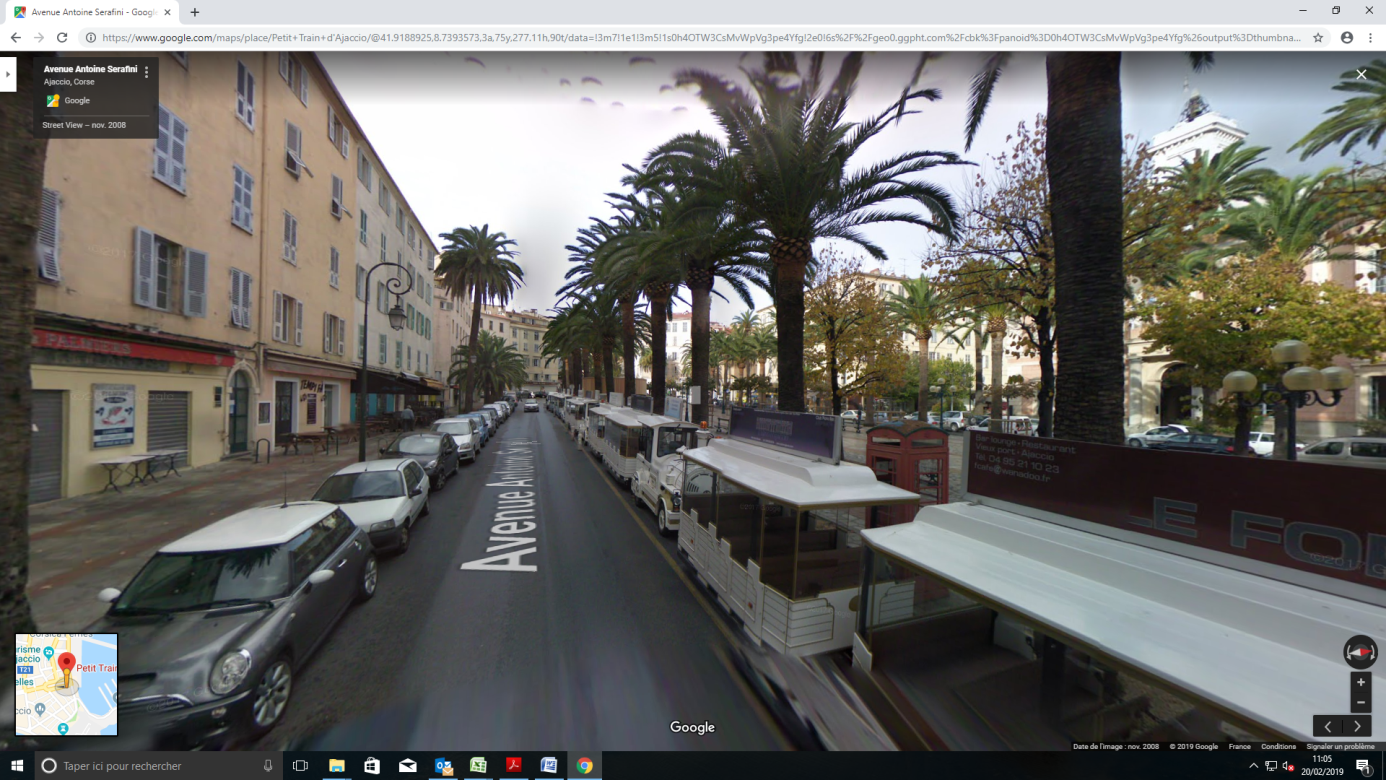 2-Allée de la légion d’honneur à hauteur du n°1, face à l’établissement « Le Pavillon bleu » sur 62,50m², Cours Général Leclerc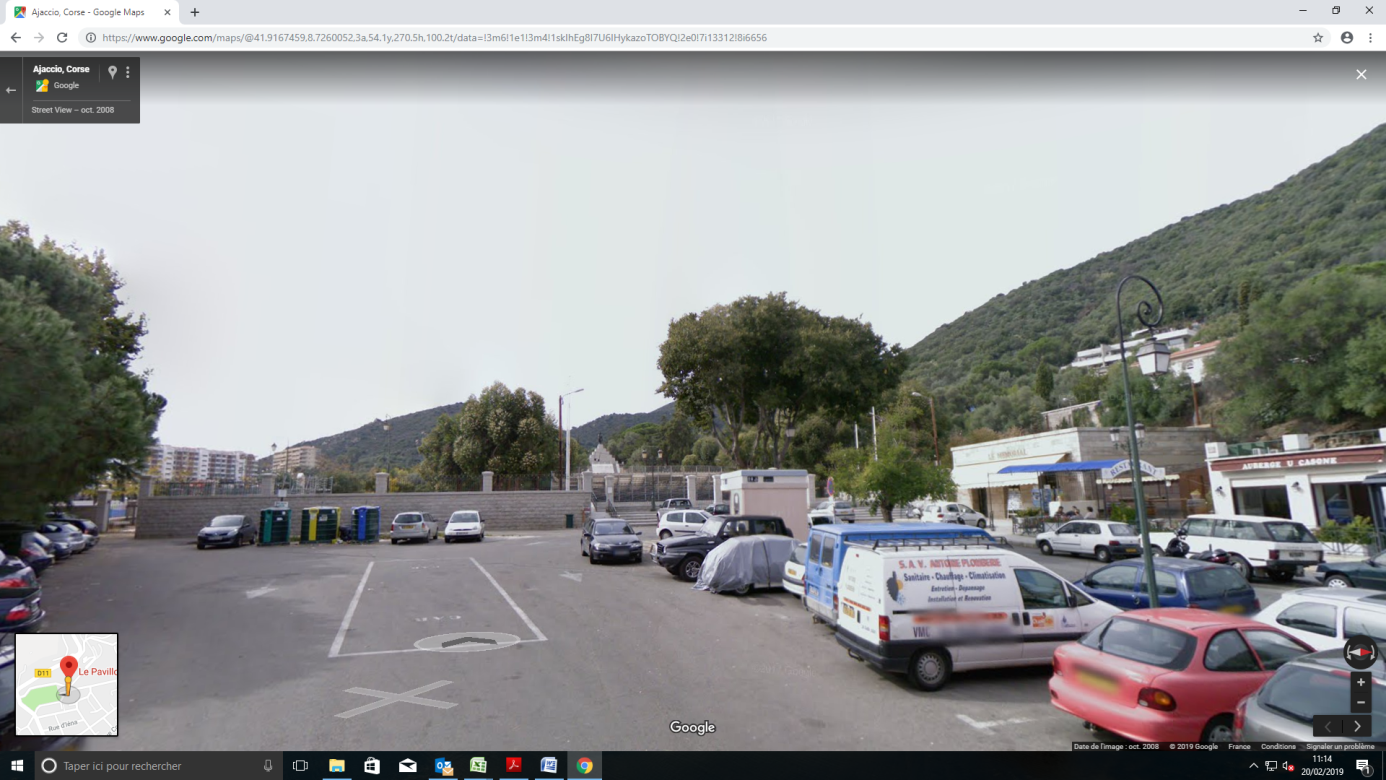 Activité : Aires de stationnement pour les petits trains touristiquesDurée :Du 25 mars au 31 décembre 2024